	Просечне зараде по запосленом, јун 2020.	Просечна зарада (бруто) обрачуната за јун 2020. године износила је 82 572 динара, док је просечна зарада без пореза и доприноса (нето) износила 59 740 динара.Раст бруто зарада у периоду јануар–јун 2020. године, у односу на исти период прошле године, износио је 9,5% номинално, односно 8,0% реално. Истовремено, нето зараде су порасле за 9,4% номинално и за 7,9% реално.У поређењу са истим месецом претходне године, просечна бруто зарада за јун 2020. године номинално је већа за 11,6%, а реално за 9,8%, док је просечна нето зарада номинално већа за 11,4%, односно за 9,6% реално.Медијална нето зарада за јун 2020. године износила је 45 500 динарa, што значи да је 50% запослених остварило зараду до наведеног износа. 1. Просечне зараде, јун 2020.	                                                                                                РСД	                                                                                                                                                                                                  2. Индекси зарадаМетодолошка објашњењаИзвор податакаИстраживање о зарадама заснива се на подацима из обрасца Пореске пријаве за порез по одбитку (образац ППП-ПД). Просечне зараде израчунавају се на основу износа обрачунатих зарада за извештајни месец и броја запослених који је изражен еквивалентом пуног радног времена (full-time equivalent – FTE).ОбухватОбухваћени су сви пословни субјекти који су Пореској управи доставили електронски попуњен образац пореске пријаве ППП-ПД са обрачунатим зарадама.Обухваћене су све категорије запослених за које су послодавци, тј. пословни субјекти, Пореској управи доставили електронски попуњен образац ППП-ПД са обрачунатим зарадама. Дефиниција зараде У истраживању о зарадама (у складу са Законом о раду и Законом о порезу на доходак грађана) под зарадом се подразумевају све исплате запосленима на које се плаћају припадајући порези и доприноси.Зараду чине:зараде запослених у радном односу, укључујући накнаде за дежурства, за рад ноћу и по сменама, недељом и празником; накнаде за исхрану у току рада и за неизвршене часове рада (годишњи одмор, плаћено одсуство, празници, боловања до 30 дана, одсуство због стручног усавршавања, застој у раду који није настао кривицом радника); регрес за коришћење годишњег одмора, награде, бонуси и сл.;накнаде за рад запослених ван радног односа (по основу уговора о обављању привремених и повремених послова).Зарадом се не сматрају накнаде по основу уговора о делу, накнаде за боловања дужа од 30 дана, накнаде трошкова запосленима за долазак на посао и одлазак са посла, за време проведено на службеном путу у земљи и иностранству, накнаде за смештај и исхрану током рада и боравка на терену, отпремнине запосленима при одласку у пензију или за чијим је радом престала потреба, једнократне накнаде у складу са социјалним програмом, накнаде трошкова погребних услуга и накнаде штете због повреде на раду или професионалног обољења, јубиларне награде, солидарне помоћи, као ни остала примања за која се не плаћају порези и доприноси.Републички завод за статистику од 1999. године не располаже појединим подацима за АП Косово и Метохија, тако да они нису садржани у обухвату података за Републику Србију (укупно).Контакт: cmilja.ivkovic@stat.gov.rs, тел.: 011 2412-922, локал 376Издаје и штампа: Републички завод за статистику, 11 050 Београд, Милана Ракића 5 
Tелефон: 011 2412-922 (централа) • Tелефакс: 011 2411-260 • www.stat.gov.rs
Одговара: др Миладин Ковачевић, директор 
Tираж: 20 • Периодика излажења: месечна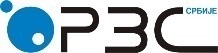 Република СрбијаРепублички завод за статистикуРепублика СрбијаРепублички завод за статистикуISSN 0353-9555САОПШТЕЊЕСАОПШТЕЊЕЗР10број 226 - год. LXX, 25.08.2020.број 226 - год. LXX, 25.08.2020.ЗР10Статистика зарадаСтатистика зарадаСРБ226 ЗР10 250820Статистика зарадаСтатистика зарадаЗарадеЗарадеЗарадеЗараде без пореза и доприносаЗараде без пореза и доприносаЗараде без пореза и доприносаVI 2020I-VI 2020II квартал VI 2020I-VI 2020II кварталРепублика Србија – укупно   82 572 81 83081 843 59 74059 22259 190Зараде запослених у радном односу82 957 82 21382 194 60 03659 51659 460Зараде запослених ван радног односа55 069 54 34954 756 38 59638 09238 377Зараде запослених у правним лицима87 944 86 91786 971 63 72963 01263 021Зараде предузетника и запослених код њих44 972 45 05745 522 31 82331 82132 056Зараде у јавном сектору93 803 93 67594 206 67 38667 30267 667Зараде ван јавног сектора77 635 76 54876 384 56 37955 61855 447ЗарадеЗарадеЗарадеЗарадеЗараде без пореза и доприносаЗараде без пореза и доприносаЗараде без пореза и доприносаЗараде без пореза и доприносаVI     2020    V     2020 VI 2020  2019 VI 2020 VI 2019I–VI 2020I–VI 2019VI     2020    V     2020 VI 2020  2019 VI 2020 VI 2019I–VI 2020I–VI 2019Номинални индекси101,4108,9111,6109,5101,4108,8111,4109,4Реални индекси100,8106,9109,8108,0100,8106,8109,6107,9